BAB IIIMETODOLOGI PENELITIANJenis PenelitianDalam penelitian ini, peneliti menggunakan jenis penelitian Kuantitatif. Menurut Sugiyono (2018, p. 7) Jenis Penelitian ini disebut Jenis Penelitian kuantitatif karena data penelitian berupa angka-angka dan analisis menggunakan statistik. Sedangkan, untuk penelitian ini menggunakan Jenis Penelitian asosiatif. Menurut Sugiyono (2018, p. 55) Jenis Penelitian asosiatif merupakan suatu pertanyaan  penelitian yang bersifat menanyakan hubungan antara dua variabel atau lebih. Dengan demikian, maka dalam penelitian ini menjelaskan Pengaruh antara Gaya Kepemimpinan Transformasional (X1) dan Lingkungan Kerja Fisik (X2) dengan variabel dependen yaitu Kinerja Karyawan  (Y). Sumber DataData yang dihasilkan oleh peneliti merupakan hasil akhir dari proses pengolahan data selama berlangsungnya penelitian. Jenis data yang digunakan dalam proses penelitian ini adalah :Data PrimerMenurut Anwar Sanusi (2017, p.104) Data primer adalah data yang pertama kali dicatat dan dikumpulkan oleh peneliti. Dalam hal ini data diperoleh dari lapangan atau yang diperoleh dari responden yaitu karyawan PT Puspa Jaya Transport Bandar Lampung dan hasil jawaban kuesioner yang dibagikan kepada responden untuk variabel Gaya Kepemimpinan Transformasional (X1) dan Lingkungan Kerja Fisik (X2) dengan variabel dependen yaitu Kinerja Karyawan  (Y).Metode Pengumpulan DataTeknik ini dilakukan dengan cara turun secara langsung ke lapangan penelitian untuk memperoleh data yang berkaitan dengan penelitian, data tersebut diperoleh dengan cara :Interview        Interview yang dimaksud dalam penelitian ini adalah dengan melakukan wawancara kepada karyawan divisi Pelaksana Bidang Umum Dan Sdm, dengan tujuan untuk mendapatkan informasi yang dibutuhkan selama penelitian seperti data jumlah karyawan yang digunakan untuk populasi dan sampel penelitian, informasi terkait dengan Gaya Kepemimpinan Transformasional, Lingkungan Kerja Fisik dan data Kinerja karyawan.Kuesioner        Menurut Anwar Sanusi (2017, p. 109) Pengumpulan data sering tidak memerlukan kehadiran peneliti, namun cukup diwakili oleh daftar pertanyaan (kuesioner) yang sudah disusun secara cermat terlebih dahulu. Metode pengumpulan data dengan cara membagikan kuesioner kepada PT Puspa Jaya Transport Bandar Lampung. Skala pengukuran yang digunakan dalam penelitian ini adalah skala likert. Pengukuran untuk variabel independen dan dependen menggunakan teknik scoring untuk memberikan nilai pada setiap alternatif jawaban sehingga data dapat dihitung.Tabel 3.1Skala Likert3.3  Populasi dan SampelPopulasiMenurut Sugiyono (2018, p. 80) Populasi sebagai berikut populasi adalah wilayah generalisasi yang terdiri atas subjek atau objek yang mempunyai kualitas tertentu yang di terapkan penelitian untuk mempelajari dan kemudian ditarik kesimpulannya. Populasi yang dipilih dalam penelitian ini adalah karyawan PT Puspa Jaya Transport Bandar Lampung yang berjumlah 477 karyawan.Tabel 3.2Data Jumlah Karyawan pada PT Puspa Jaya Transport Bandar Lampung.Sampel Menurut Sugiyono (2018, p. 81) Sampel yaitu bagian dari jumlah dan karakteristik yang di miliki oleh populasi tersebut. Dari populasi yang telah ditentukan diatas, maka dalam rangka mempermudah melakukan penelitian diperlukan suatu sampel penelitian yang berguna ketika populasi yang diteliti berjumlah besar dalam artian sampel tersebut harus representative atau mewakili dari populasi tersebut. Jadi sampel yaitu bagian dari jumlah dan karakteristik yang dimiliki oleh populasi tersebut, teknik pengambilan sampel yang dipergunakan dalam penelitian ini yaitu menggunakan Purposive Sampling. Purposive Sampling adalah teknik sampling yang cukup sering digunakan,  Metode ini menggunakan kriteria yang telah dipilih oleh peneliti dalam memilih sampel. Dalam penelitian ini Jumlah Sampel yang dipilih yaitu Karyawan Bagian Office saja pada PT Puspa Jaya Transport Bandar Lampung yang berjumlah 35 orang karyawan.Variabel PenelitianMenurut Anwar Sanusi (2017, p. 50) Variabel penelitian pada dasarnya adalah segala sesuatu yang berbentuk apa saja yang ditetapkan oleh peneliti untuk dipelajari sehingga diperoleh informasi tentang hal tersebut, kemudian ditarik kesimpulannya.       3.4.1 Variabel bebas (Independent Variable)Variabel bebas adalah variabel yang mempengaruhi variabel lain menurut Anwar Sanusi (2017, p. 50) dalam penelitian ini yang merupakan variabel independen (bebas) adalah Gaya Kepemimpinan Transformasional (X1) dan Lingkungan Kerja Fisik (X2) PT Puspa Jaya Group Bandar Lampung.Variabel terikat (Dependent variable)Variabel terikat adalah variabel yang dipengaruhi oleh variabel lain. Menurut Anwar Sanusi (2017, p. 50) dalam penelitian ini akan menjadi variabel terikat adalah Kinerja Karyawan (Y) PT Puspa Jaya Transport Bandar Lampung.Definisi Operasional VariabelTabel 3.2Operasional VariabelSumber : Data Diolah, 2021Pengujian Persyaratan Instrumen 3.6.1 Uji ValiditasMenurut Anwar Sanusi (2017, p.76) Validitas adalah alat ukur yang digunakan dalam pengukuran yang dapat digunakan untuk melihat tidak adanya perbedaan antara data yang didapat oleh peneliti dengan apa yang sesungguhnya terjadi pada objek yang diteliti. Sesuatu instrumen yang valid mempunyai validitas yang tinggi. Sebaliknya, instrumen yang kurang valid berarti memiliki validitas yang rendah dan untuk mengukur tingkat validitas dalam penelitian ini digunakan rumus korelasi product moment melalui program SPSS.3.6.2 Uji ReliabilitasMenurut  Anwar Sanusi (2017, p. 80) Reliabilitas adalah suatu indikator yang cukup dapat dipercaya untuk digunakan sebagai alat pengumpul data yang menunjuk pada tingkat keterandalan. Fungsi dari uji Reliabilitas adalah mengetahui sejauh mana konsistensi alat ukur untuk dapat memberikan hasil yang sama dalam mengukur hal dan subjek yang sama. Hasil penelitian yang reliabel bila terdapat kesamaan data dalam waktu yang berbeda, instrumen yang reliabel berarti instrumen yang bila digunakan beberapa kali untuk mengukur objek yang sama akan menghasilkan data yang sama, uji reliabilitas kuesioner menggunakan metode Alpha Cronbach. Reliabel artinya konsisten atau stabil, suatu alat ukur dikaitkan reliabel apabila hasil alat ukur tersebut konsisten sehingga dapat dipercaya. Uji reliabilitas pada penelitian ini, menggunakan pengolahan data yang dilakukan dengan bantuan program SPSS. Selanjutnya untuk menginterpretasikan besarnya nilai r alpha indeks korelasi.      Tabel 3.3        Interpretasi Nilai rUji Persyaratan Analisis DataUji NormalitasMenurut Uji Normalitas merupakan uji distribusi data yang akan dianalisis, apakah penyebarannya normal atau tidak, sehingga dapat digunakan dalam analisis parametric. Uji ini digunakan untuk mengetahui apakah jumlah sample yang diambil sudah refresentatif atau belum, sehingga kesimpulan penelitian yang diambil dari sejumlah sample bisa dipertanggung jawabkan. Dalam penelitian ini peneliti dibantu oleh program SPSS.Prosedur Pengujian.Rumusan HipotesisHo  : Data berasal dari populasi berdistribusi normalH1  : Data berasal dari populasi yang tidak berdistribusi normalKriteria Pengambilan KeputusanApabila Sig < 0.05 maka Ho ditolak (distribusi sample tidak normal)Apabila Sig > 0.05 maka Ho diterima (distribusi sample normal).3.7.2   Uji Lineritas Uji linearitas menurut adalah untuk melihat apakah model regresi dapat didekati dengan persamaan linier. Uji ini biasanya digunakan sebagai prasyarat dalam analisis korelasi atau pun regresi linier. Dalam penelitian ini peneliti menggunakan bantuan program SPSS dengan melihat table Annova atau sering disebut Test for Linearity.Prosedur PengujianRumusan HipotesisHo =  Model regresi berbentuk linear.H1 =  Model regresi tidak berbentuk linear.Kriteria PengujianJika probabilitas (Sig) > 0,05 maka Ho diterima.Jika probabilitas (Sig) < 0,05 maka Ho ditolak.3.8.3   Uji MultikolinieritasMultikolinieritas diperlukan untuk mengetahui ada tidaknya variabel independen yang memiliki kemiripan antar variabel independen dalam suatu model. Kemiripan antar variabel independen akan mengakibatkan kolerasi yang sangat kuat. Uji multikolinieritas bertujuan untuk menguji apakah ada model regresi ditemukan korelasi antar variabel bebas Ada model regresi yang baik seharusnya tidak terjadi korelasi diantara variabel bebas. Metode untuk menguji adanya multikolinieritas dapat dilihat dari tolerance value atau variance inflation faktor (VIF). Batas dari tolerance value> 0,1 atau VIF lebih kecil dari 10 maka tidak terjadi multikolinieritas.Prosedur pengujian:Jika nilai VIF ≥ 10 maka ada gejala multikolineritas.Jika nilai VIF ≤ 10 maka tidak ada gejala multikolineritas.Jika nilai tolerance < 0,1 maka ada gejala multikolineritas.Jika nilai tolerance > 0,1 maka tidak ada gejala multikolineritas.Pengujian multikolinieritas dilakukan melalui program SPSS Penjelasan kesimpulan dari butir 1 dan 2, dengan membandingkan nilai probabilitas (sig) > 0,1 maka variable X multikolineritas atau tidak multikolineritas.Metode Analisis Data	Metode analisis data adalah mendekripsikan teknik analisis apa yang akan digunakan oleh peneliti untuk menganalisis data yang telah dikumpulkan, termasuk pengujiannya. Data yang dikumpulkan tersebut ditentukan oleh masalah penelitian yang sekaligus mencerminkan karakteristik tujuan studi apakah untuk ekplorasi, deskripsi, atau menguji hipotesis.      Regresi Linier BergandaMenurut Anwar Sanusi (2017, p. 134) Didalam penelitian ini menggunakan lebih dari satu variabel sebagai indikatornya yaitu  Gaya Kepemimpinan Transformasional (X1), Lingkungan Kerja Fisik (X2) terhadap Kinerja Karyawan (Y) yang mempengaruhi variabel lainnya maka dalam penelitian ini menggunakan regresi linier berganda dengan menggunkan SPSS. Persamaan umum regresi linier berganda yang digunakan adalah sebagai berikut :Y = a + b1. X1 + b2. X2 + b3.X3 + etKeterangan :Y 			= Kinerja KaryawanX1			= Gaya Kepemimpinan TransformasionalX2			= Lingkungan Kerja Fisik a				=  Konstantaet				=  Error Termb1, b2, b3 		= Koefisien Regresi   Pengujian Hipotesis3.9.1 Uji Parsial (Uji-T)  Uji t yaitu untuk menguji bagaimana pengaruh masing-masing variabel bebas secara sendiri-sendiri terhadap variabel terikat. Uji ini dapat dilakukan dengan dengan membandingkan t hitung dengan t tabel atau melihat kolom signifikansi pada masing masing t hitung. Gaya Kepemimpinan Transformasional (X1) terhadap Kinerja Karyawan (Y)            Ho    =  Gaya Kepemimpinan Transformasional (X1) tidak berpengaruh signifikan terhadap Kinerja Karyawan (Y) di PT Puspa Jaya Transport Bandar Lampung            H1      = 	Gaya Kepemimpinan Transformasional (X1) berpengaruh signifikan terhadap Kinerja Karyawan (Y) di PT Puspa Jaya Transport Bandar LampungKriteria pengujian dilakukan dengan :Jika nilai sig < 0,05 maka Ho ditolakJika nilai sig > 0,05 maka Ho diterimaLingkungan Kerja Fisik (X2) terhadap Kinerja Karyawan (Y) Ho  = Lingkungan Kerja Fisik (X2) tidak berpengaruh signifikan terhadap Kinerja Karyawan (Y) PT Puspa Jaya Transport Bandar LampungH1    =     Lingkungan Kerja Fisik (X2) berpengaruh signifikan terhadap Kinerja Karyawan (Y) PT Puspa Jaya Transport Bandar Lampung  Kriteria pengujian dilakukan dengan :Jika nilai sig < 0,05 maka Ho ditolakJika nilai sig > 0,05 maka Ho diterima3.9.2  Uji F (Secara Simultan)	Rumus : 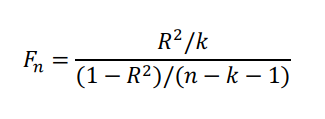 R	: Koefisien korelasi bergandan	: Jumlah sampelk	: Banyaknya komponen variabel bebas Untuk pengujian pengaruh simultan digunakan rumus hipotesis sebagaiH3 :	Pengaruh Gaya Kepemimpinan Transformasional dan Lingkungan Kerja Fisik terhadap Kinerja Karyawan.Ho =  Gaya Kepemimpinan Transformasional dan Lingkungan Kerja Fisik tidak berpengaruh terhadap Kinerja karyawan PT Puspa Jaya Transport Bandar LampungHa  = Gaya Kepemimpinan Transformasional dan Lingkungan Kerja Fisik berpengaruh terhadap Kinerja karyawan PT Puspa Jaya Transport Bandar LampungKriteria pengujian dilakukan dengan :Jika nilai sig < 0,05 maka Ho diterimaJika nilai sig > 0,05 maka Ho ditolakKesimpulanPenilaianSkorSangat Setuju (SS)5Setuju (S)4Cukup Setuju (CS)3Tidak Setuju (TS)2Sangat Tidak Setuju (STS)1JabatanJumlah (Orang)Jumlah (Orang)OfficeHRDBagian KeuanganBagian Teknologi InformasiBagian  IT SuportBagian Keselamatan   2  10   7    5   3   2  10   7    5   3Bagian  AdministrasiLapanganDriverKondekturPemasaranPerawatan dan Pemeliharaan        8      230       180        9         23        8      230       180        9         23 Jumlah                                          477 Jumlah                                          477VariabelDefinisi KonsepDefinisiOperasionalDefinisiOperasionalIndikator  SkalaGaya Kepemimpinan transformasional (X1)Septyan (2017) menyatakan bahwa, Kepemimpinan transformasional sebagai pemimpin yang menginspirasi para pengikut untuk melampaui kepentingan pribadi mereka yang mampu membawa dampak mendalam dan luar biasa pada para pengikut.Gaya kepemimpinan Transformasional merupakan norma perilaku yang digunakan oleh seseorang pada saat orang tersebut mencoba mempengaruhi perilaku orang lainKarismatik (Charismatic)  Motivasi yang Menginspirasi (Inspirational Motivation) Stimulasi Intelektual (Intellectual stimulation) Perhatian secara Individual (Individualized consideration)Karismatik (Charismatic)  Motivasi yang Menginspirasi (Inspirational Motivation) Stimulasi Intelektual (Intellectual stimulation) Perhatian secara Individual (Individualized consideration)IntervalLingkungan Kerja Fisik(X2)Menurut Wangi (2020) Lingkungan kerja fisik adalah lingkungan kerja yang terdiri dari perlengkapan, mesin kantor yang dipergunakan dan tata ruang kantor yang mempengaruhi lingkungan fisik kantor serta kondisi-kondisi kerja fisik dalam kondisi-kondisi mana pekerjaan harus dilakukanLingkungan kerja fisik merupakan suatu keadaan yang berbentuk fisik yang berada disekitar tempat kerja yang dapat mempengaruhi karyawan baik secara langsung maupun tidak langsungBangunan Tempat Kerja, Peralatan Kerja yang memadaiFasilitas, danTersedianya sarana angkutanBangunan Tempat Kerja, Peralatan Kerja yang memadaiFasilitas, danTersedianya sarana angkutanIntervalKinerja (Y)Menurut Khurosani (2018) Kinerja berasal dari kata Job Performance atau Actual Performance (Prestasi Kerja atau Prestasi sesungguhnya yang dicapai oleh seseorang) adalah hasil kerja secara kualitas dan kuantitas yang dicapai oleh seseorang pegawai dalam melaksanakan tugasnya sesuai dengan tanggung jawab yang diberikan kepadanya..Kinerja adalah kunci keberhasilan atau kegagalan perusahaan sangat ditentukan oleh karyawan perusahaan. Karyawan yang memiliki kemampuan atau kompetensi tinggi dalam bekerja mampu memberikan kinerja yang tinggi bagi perusahaan,.Kuantitas dan Kualitas Pemanfaatan waktu kerja  Kerja Sama KehadiranKuantitas dan Kualitas Pemanfaatan waktu kerja  Kerja Sama KehadiranIntervalNilai KorelasiKeterangan0,8000 – 1,0000SangatTinggi0,6000 – 0,7999Tinggi0,4000 – 0,5999Sedang0,2000 – 0,3999Rendah0,0000 – 0,1999SangatRendah